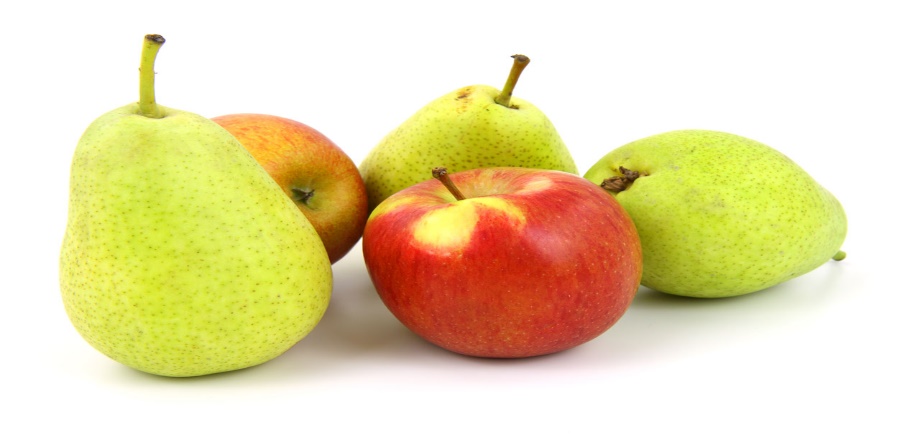 AKCE V MŠ – ŘÍJEN 2018  2. 10. 		kroužek Veselá věda v ZŠ	14,15 – 15,15hNezapomeňte se zájemci nahlásit přes web. stránku, dle pokynů!!!!!15. 10.		Divadelní představení v MŠ – 10.30h15. 10. 		hodina angličtiny		13,45 – 14,30h16. 10. 		kroužek Veselá věda v ZŠ	14,15 – 15,15h18. 10.		Dopravní hřiště – 10.30h			cyklistické přilby sebou!!!!!!29. 10 - 30.10. 	Podzimní prázdniny31. 10.		Vystoupení hudební skupiny MARBO   			v tělocvičně ZŠ  - 10,00h      Zákonní zástupci dětí, které začnou chodit do kroužků organizovaných základní školou, musí nejdříve podepsat POTVRZRNÍ O ODPOVĚDNOSTI ZA NEZLETILÉ DÍTĚ (ve třídě sluníček)